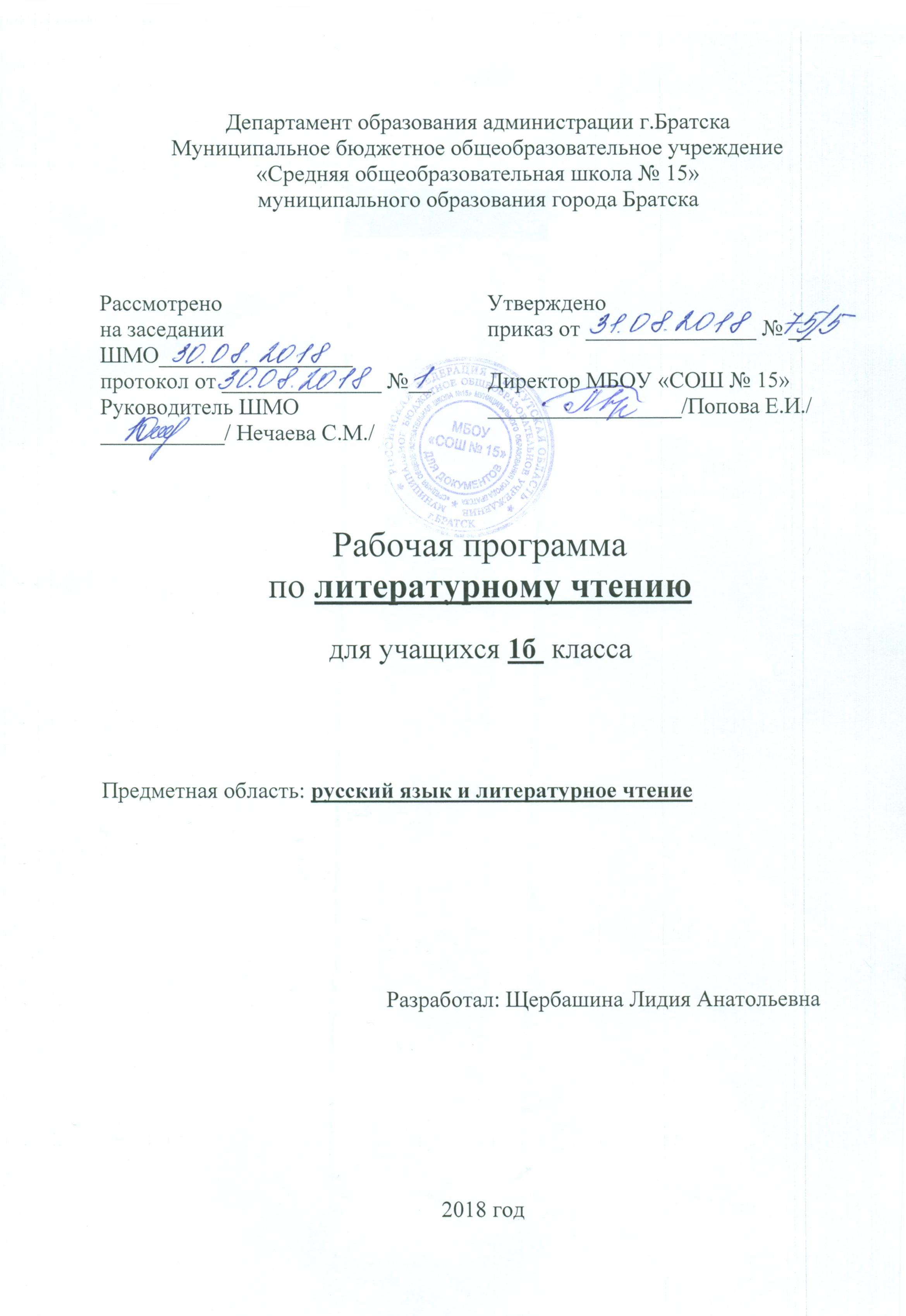 Планируемые предметные результаты                             Виды речевой и читательской деятельности 	Учащиеся научатся: воспринимать на слух различные виды текстов (художественные, научно-познавательные, учебные, справочные); осознавать цели изучения темы, толковать их в соответствии с изучаемым материалом под руководством учителя;читать по слогам и целыми словами с постепенным увеличением скорости чтения, понимать смысл прочитанного;читать различные книги, осуществлять выбор книги для самостоятельного чтения по названию, оглавлению, обложке;различать понятия добро и зло на основе прочитанных рассказов и сказок;принимать участие в коллективных беседах по прочитанным, прослушанным произведениям; отвечать на вопросы по их содержанию;отвечать на вопрос: «Почему автор дал своему произведению такое название?»; «Чем тебе запомнился тот или иной герой произведения?»;называть действующих лиц прочитанного или прослушанного произведения, обдумывать содержание их поступков, сопоставлять свои поступки с поступками литературных героев;различать научно-познавательный и художественный тексты; выявлять их особенности под руководством учителя;анализировать с помощью учителя (о каком предмете идёт речь, как догадались) загадки, сопоставлять их с отгадками;читать и понимать смысл пословиц и поговорок, воспринимать их как народную мудрость, соотносить содержание произведения с пословицей и поговоркой. 	Учащиеся получат возможность научиться:читать, соблюдая орфоэпические и интонационные нормы чтения;читать целыми словами с постепенным увеличением скорости чтения; при чтении отражать настроение автора;ориентироваться в учебной книге, её элементах; находить сходные элементы в книге художественной;просматривать и выбирать книги для самостоятельного чтения и поиска нужной информации (справочная литература) по совету взрослых; фиксировать свои читательские успехи в рабочей тетради.осмыслять нравственное содержание пословиц, поговорок, мудрых изречений русского народа, соотносить их нравственный смысл с изучаемыми произведениями;распределять загадки на тематические группы, составлять собственные загадки на основе предложенного в учебнике алгоритма;пересказывать текст подробно на основе коллективно составленного плана и под руководством учителя. 	                              Творческая деятельность 		Учащиеся научатся:пересказывать текст подробно на основе картинного плана под руководством учителя;восстанавливать деформированный текст на основе картинного плана под руководством учителя;составлять высказывание на тему прочитанного или прослушанного произведения.      	Учащиеся получат возможность научиться:составлять небольшие высказывания о ценности дружбы и семейных отношений под руководством учителя; соотносить смысл своего высказывания со смыслом пословиц и поговорок о дружбе и семейных ценностях; употреблять пословицы и поговорки в соответствии с задачами, поставленными учителем;сочинять свои загадки в соответствии с представленными тематическими группами, используя средства художественной выразительности.		                        Литературоведческая пропедевтика 		Учащиеся научатся:различать малые фольклорные жанры (загадка, песенка, потешка) и большие фольклорные жанры (сказка);отличать прозаический текст от поэтического;находить различия между научно-познавательным и художественным текстом;называть героев произведения, давать характеристику.Учащиеся получат возможность научиться:отгадывать загадки на основе выявления существенных признаков предметов, осознавать особенности русских загадок, соотносить их с народными ремёслами, распределять загадки по тематическим группам, составлять свои загадки в соответствии с тематическими группами;находить в текстах народных и литературных сказок факты, связанные с историей России, её культурой (исторические события, традиции, костюмы, быт, праздники, верования и пр.);использовать знания о рифме, особенностях стихотворения, сказки, загадки, небылицы, песенки, потешки, юмористического произведения в своей творческой деятельности.Содержание учебного предмета Виды речевой и читательской деятельности. Умение слушать (аудирование)	Восприятие на слух звучащей речи (высказывание собеседника, слушание различных текстов). Адекватное понимание содержания звучащей речи, умение отвечать на вопросы по содержанию прослушанного произведения, определение последовательности событий, осознание цели речевого высказывания, умение задавать вопросы по прослушанному учебному, научно-познавательному и художественному произведениям.	Развитие умения наблюдать за выразительностью речи, за особенностью авторского стиля.	Чтение	Чтение вслух. Ориентация на развитие речевой культуры учащихся формирование у них коммуникативно-речевых умений и навыков.	Постепенный переход от слогового к плавному, осмысленному, правильному чтению целыми словами вслух. Темп чтения, позволяющий осознать текст. Постепенное увеличение скорости чтения. Соблюдение орфоэпических и интонационных норм чтения. Чтение предложений с интонационным выделением знаков препинания. Понимание смысловых особенностей разных по виду и типу текстов, передача их с помощью интонирования. Развитие поэтического слуха. Воспитание эстетической отзывчивости на произведение. Умение самостоятельно подготовиться к выразительному чтению небольшого текста (выбрать тон и темп чтения, определить логические ударения и паузы).	Развитие умения переходить от чтения вслух и чтению про себя.	Чтение про себя. Осознание смысла произведения при чтении про себя (доступных по объёму и жанру произведений). Определение вида чтения (изучающее, ознакомительное, выборочное), умение находить в тексте необходимую информацию, понимание её особенностей.	Работа с разными видами текста	Общее представление о разных видах текста: художественном, учебном, научно-популярном — и их сравнение. Определение целей создания этих видов текста. Умение ориентироваться в нравственном содержании художественных произведении, осознавать сущность поведения героев.	Практическое освоение умения отличать текст от набора предложений. Прогнозирование содержания книги по её названию и оформлению.	Самостоятельное определение темы и главной мысли произведения по вопросам и самостоятельное деление текста на смысловые части, их озаглавливание. Умение работать с разными видами информации.	Участие в коллективном обсуждении: умение отвечать на вопросы, выступать по теме, слушать выступления товарищей, дополнять ответы по ходу беседы, используя текст. Привлечение справочных и иллюстративно-изобразительных материалов.	Библиографическая культураКнига как особый вид искусства. Книга как источник необходимых знаний. Общее представление о первых книгах на Руси и начало книгопечатания. Книга учебная, художественная, справочная. Элементы книги: содержание или оглавление, титульный лист, аннотация, иллюстрации.Умение самостоятельно составить аннотацию.Виды информации в книге: научная, художественная с опорой на внешние показатели книги, её справочно-иллюстративный материал.Типы книг (изданий): книга-произведение, книга-сборник, собрание сочинений, периодическая печать, справочные издания (справочники, словари, энциклопедии).Самостоятельный выбор книг на основе рекомендательного списка, алфавитного и тематического каталога. Самостоятельное пользование соответствующими возрасту словарями и другой справочной литературой. 	Работа с текстом художественного произведенияОпределение особенностей художественного текста: своеобразие выразительных средств языка (с помощью учителя). Понимание заглавия произведения, его адекватное соотношение с содержанием.Понимание нравственно-эстетического содержания прочитанного произведения, осознание мотивации поведения героев, анализ поступков героев с точки зрения норм морали. Осознание понятия «Родина», представления о проявлении любви к Родине в литературе разных народов (на примере народов России). Схожесть тем и героев в фольклоре разных народов. Самостоятельное воспроизведение текста с использованием выразительных средств языка (синонимов, антонимов, сравнений, эпитетов), последовательное воспроизведение эпизодов с использованием специфической для данного произведения лексики (по вопросам учителя), рассказ по иллюстрациям, пересказ.Характеристика героя произведения с использованием художественно-выразительных средств данного текста. Нахождение в тексте слов и выражений, характеризующих героя и события. Анализ (с помощью учителя) поступка персонажа и его мотивов. Сопоставление поступков героев по аналогии или по контрасту. Характеристика героя произведения: портрет, характер, выраженные через поступки и речь. Выявление авторского отношения к герою на основе анализа текста, авторских помет, имён героев.	Освоение разных видов пересказа художественного текста: подробный, выборочный и краткий (передача основных мыслей).	Подробный пересказ текста (деление текста на части, определение главной мысли каждой части и всего текста, озаглавливание каждой части и всего текста): определение главной мысли фрагмента, выделение опорных или ключевых слов, озаглавливание; план (в виде назывных предложений из текста, в виде вопросов, в виде самостоятельно сформулированных высказываний) и на его основе подробный пересказ всего текста.	Самостоятельный выборочный пересказ по заданному фрагменту: характеристика героя произведения (выбор слов, выражений в тексте, позволяющих составить рассказ о герое), описание места действия (выбор слов, выражений в тексте, позволяющих составить данное описание на основе текста). Вычленение и сопоставление эпизодов из разных произведений по общности ситуаций, эмоциональной окраске, характеру поступков героев.	Развитие наблюдательности при чтении поэтических текстов. Развитие умения предвосхищать (предвидеть) ход развития сюжета, последовательности событий.	Работа с научно-популярным, учебным и другими текстами	Понимание заглавия произведения, адекватное соотношение с его содержанием. Определение особенностей учебного и научно-популярного текстов (передача информации). Знакомство с простейшими приёмами анализа различных видов текста: установление причинно-следственных связей, определение главной мысли текста. Деление текста на части. Определение микротем. Ключевые или опорные слова. Построение алгоритма деятельности по воспроизведению текста. Воспроизведение текста с опорой на ключевые слова, модель, схему. Подробный пересказ текста. Краткий пересказ текста (выделение главного в содержании текста). Умение работать с учебными заданиями, обобщающими вопросами и справочным материалом.	Умение говорить (культура речевого общения)	Осознание диалога как вида речи. Особенности диалогического общения: умение понимать вопросы, отвечать на них и самостоятельно задавать вопросы по тексту; внимательно выслушивать, не перебивая, собеседника и в вежливой форме высказывать свою точку зрения по обсуждаемому произведению (художественному, учебному, научно-познавательному). Умение проявлять доброжелательность к собеседнику. Доказательство собственной точки зрения с опорой на текст или личный опыт. Использование норм речевого этикета в процессе общения. Знакомство с особенностями национального этикета на основе литературных произведений.	Работа со словом (распознавать прямое и переносное значение слов, их многозначность), целенаправленное пополнение активного словарного запаса. Работа со словарями.	Умение построить монологическое речевое высказывание небольшого объёма с опорой на авторский текст, по предложенной теме или в форме ответа на вопрос. Формирование грамматически правильной речи, эмоциональной выразительности и содержательности. Отражение основной мысли текста в высказывании. Передача содержания прочитанного или прослушанного с учётом специфики научно-популярного, учебного и художественного текстов. Передача впечатлений (из повседневной жизни, художественного произведения, изобразительного искусства) в рассказе (описание, рассуждение, повествование). Самостоятельное построение плана собственного высказывания. Отбор и использование выразительных средств (синонимы, антонимы, сравнения) с учётом особенностей монологического высказывания.	Устное сочинение как продолжение прочитанного произведения, отдельных его сюжетных линий, короткий рассказ по рисункам либо на заданную тему.	Письмо (культура письменной речи)	Нормы письменной речи: соответствие содержания заголовку (отражение темы, места действия, характеров героев), использование в письменной речи выразительных средств языка (синонимы, антонимы, сравнения) в мини-сочинениях (повествование, описание, рассуждение), рассказ на заданную тему, отзыв о прочитанной книге.	Круг детского чтения	Знакомство с культурно-историческим наследием России, с общечеловеческими ценностями.	Произведения устного народного творчества разных народов (малые фольклорные жанры, народные сказки о животных, бытовые и волшебные сказки народов России и зарубежных стран). Знакомство с поэзией А.С. Пушкина, М.Ю. Лермонтова, Л.Н. Толстого, А.П. Чехова и других классиков отечественной литературы XIX—XX вв., классиков детской литературы, знакомство с произведениями современной отечественной (с учётом многонационального характера России) и зарубежной литературы, доступными для восприятия младших школьников.	Тематика чтения обогащена введением в круг чтения младших школьников мифов Древней Греции, житийной литературы и произведений о защитниках и подвижниках Отечества.	Книги разных видов: художественная, историческая, приключенческая, фантастическая, научно-популярная, справочно-энциклопедическая литература, детские периодические издания.	Основные темы детского чтения: фольклор разных народов, произведения о Родине, природе, детях, братьях наших меньших, добре, дружбе, честности, юмористические произведения.	Литературоведческая пропедевтика (практическое освоение)	Нахождение в тексте художественного произведения (с помощью учителя) средств выразительности: синонимов, антонимов, эпитетов, сравнений, метафор и осмысление их значения.	Первоначальная ориентировка в литературных понятиях: художественное произведение, искусство слова, автор (рассказчик), сюжет (последовательность событий), тема. Герой произведения: его портрет, речь, поступки, мысли, отношение автора к герою.Общее представление об особенностях построения разных видов рассказывания: повествования (рассказ), описания (пейзаж, портрет, интерьер), рассуждения (монолог героя, диалог героев).	Сравнение прозаической и стихотворной речи (узнавание, различение), выделение особенностей стихотворного произведения (ритм, рифма).	Фольклорные и авторские художественные произведения (их различение).Жанровое разнообразие произведений. Малые фольклорные формы (колыбельные песни, потешки, пословицы, поговорки, загадки): узнавание, различение, определение основного смысла. Сказки о животных, бытовые, волшебные. Художественные особенности сказок: лексика, построение (композиция). Литературная (авторская) сказка.	Рассказ, стихотворение, басня — общее представление о жанре, наблюдение за особенностями построения и выразительными средствами.	Творческая деятельность обучающихся (на основе литературных произведений)	Интерпретация текста литературного произведения в творческой деятельности учащихся: чтение по ролям, инсценирование, драматизация, устное словесное рисование, знакомство с различными способами работы с деформированным текстом и использование их (установление причинно-следственных связей, последовательности событий, изложение с элементами сочинения, создание собственного текста на основе художественного произведения (текст по аналогии), репродукций картин художников, по серии иллюстраций к произведению или на основе личного опыта). Развитие умения различать состояние природы в различные времена года, настроение людей, оформлять свои впечатления в устной или письменной речи. Сравнивать свои тексты с художественными текстами-описаниями, находить литературные произведения, созвучные своему эмоциональному настрою, объяснять свой выбор.                         КАЛЕНДАРНО-ТЕМАТИЧЕСКОЕ ПЛАНИРОВАНИЕ№п/пТема урокаКол-во час.ДатаПримечание                   Подготовительный период (14 ч. )                   Подготовительный период (14 ч. )                   Подготовительный период (14 ч. )                   Подготовительный период (14 ч. )                   Подготовительный период (14 ч. )1«Азбука» - первая учебная книга. Правила поведения на уроке.103.092Речь устная и письменная. Предложение. 104.093Слово и предложение. 105.094Слог. 107.095Ударение. Ударный слог.110.096Звуки в окружающем мире и в речи.111.097Звуки в словах.112.098Слог-слияние.114.099Гласный звук [ а], буквы А, а.117.0910Гласный звук [ о], буквы О, о.118.0911Гласный звук [ и], буквы И, и.119.0912Гласный звук [ и], буквы И, и.121.0913Гласный звук [ ы], буква ы.124.0914Гласный звук [ у], буквы У, у.125.09                 Букварный период (55 ч.)                 Букварный период (55 ч.)                 Букварный период (55 ч.)                 Букварный период (55 ч.)                 Букварный период (55 ч.)01.1015Согласные звуки [н], [н,], буквы Н, н. 126/0916Согласные звуки [с], [с,], буквы С, с. 128.0917Согласные звуки [к], [к,], буквы К, к.  101.1018Согласные звуки [т], [т,], буквы Т, т. 102.1019Согласные звуки [т], [т,], буквы Т, т.103.102021Согласные звуки [л], [л,], буквы Л, л. 205.1008.102223Согласные звуки [р], [р,], буквы Р, р.  209.1010.1024Согласные звуки [в], [в,], буквы В, в.  112.102526Гласные буквы Е, е. 2    15.1016.102728Согласные звуки [п], [п,], буквы П, п.2    17.1019.1029Согласные звуки [м], [м,], буквы М, м.122.1030Согласные звуки [м], [м,], буквы М, м. 123.1031Согласные звуки [з], [з,], буквы З, з.124.1032Согласные звуки [з], [з,], буквы З, з.126.1033Согласные звуки [б], [б,], буквы Б, б.106.1134Согласные звуки [б], [б,], буквы Б, б. Сопоставление слогов и слов с буквами б и п.107.1135Согласные звуки [д], [д,], буквы Д, д.  109.1136Согласные звуки [д], [д,], буквы Д, д. Сопоставление слогов и слов с буквами д и т.112.1137Гласные буквы Я, я. 113.1138Гласные буквы Я, я. 114.1139Гласные буквы Я, я.116.1140Согласные звуки [г], [г,], буквы Г, г. 119.1141Согласные звуки [г], [г,], буквы Г, г.120.1142Мягкий согласный звук [ч,], буквы Ч, ч. Делу время, а потехе час. 121.1143Мягкий согласный звук [ч,], буквы Ч, ч. Делу время, а потехе час.123.1144Буква ь – показатель мягкости предшествующего согласного. 126.1145Буква ь – показатель мягкости согласного. 127.1146Твердый согласный звук [ш], буквы Ш, ш. 128.1147Твердый согласный звук [ш], буквы Ш, ш. 130.1148Твердый согласный звук [ж], буквы Ж, ж. 103.1249Твердый согласный звук [ж], буквы Ж, ж. Сопоставление звуков [ж] и [ш]. 104.1250Гласные буквы Ё, ё.105.1251Гласные буквы Ё, ё.107.1252Звук [ј,], буквы Й, й.110.1253Звук [ј,], буквы Й, й.111.1254Согласные звуки [х], [х,], буквы Х, х.112.1255Согласные звуки [х], [х,], буквы Х, х. 114.1256Согласные звуки [х], [х,], буквы Х, х.117.1257Гласные буквы Ю, ю. 118.1258Гласные буквы Ю, ю.119.1259Твердый согласный звук [ц], буквы Ц, ц. 121.1260Твердый согласный звук [ц], буквы Ц, ц.124.1261Гласный звук [э], буквы Э, э.  125.1262Гласный звук [э], буквы Э, э.  126.1263Чтение слов с изученными буквами.128.1264Мягкий глухой согласный звук [щ,], буквы Щ, щ.114.0165Мягкий глухой согласный звук [щ,], буквы Щ, щ. 115.0166Согласные звуки [ф], [ф,], буквы Ф, ф. 116.0167Согласные звуки [ф], [ф,], буквы Ф, ф.118.0168Мягкий и твердый разделительные знаки.121.0169Мягкий и твердый разделительные знаки. 122.0170Русский алфавит.123.0171Русский алфавит.125.01Послебукварный период (21 ч)Послебукварный период (21 ч)Послебукварный период (21 ч)Послебукварный период (21 ч)Послебукварный период (21 ч)72Как хорошо уметь читать.Е. Чарушин. «Как мальчик Женя научился говорить букву «р». 128.0173Одна у человека мать; одна и родина. К. Ушинский. «Наше Отечество». 129.0174История славянской азбуки. В. Крупин. «Первоучители словенские» 130.0175В. Крупин. «Первый букварь». 101.0276А.С. Пушкин. «Сказки». Выставка книг104.0277Л.Н. Толстой «Рассказы для детей». 105.0278К.Д Ушинский «Рассказы для детей».106.0279К.И. Чуковский. «Телефон». «Путаница». Небылица».108.0280В.В. Бианки. «Первая охота». 118.0281С.Я. Маршак. «Угомон». 119.0282С.Я. Маршак. «Дважды два».120.0283М.М. Пришвин. «Предмайское утро». 122.0284М.М. Пришвин. «Глоток молока».125.0285Стихи и рассказы русских поэтов и писателей: С.Маршак, А. Барто, В.Осеева126.0286Стихи и рассказы русских поэтов и писателей: С.Маршак, А. Барто, В.Осеева127.0287Веселые стихи Б.Заходера, В.Берестова «Песенка-азбука»101.0388Проект: «Живая Азбука»104.0389Наши достижения. Планируемые результаты изучения. Праздник Букваря.105.03ЖИЛИ БЫЛИ БУКВЫ (10 ч)90Знакомство с новым учебником и его основными компонентами.106.0391В. Данько «Загадочные буквы». Понятия «автор», «писатель», «произведение». Сочинение двустиший о буквах.111.0392И. Токмакова «Аля, Кляксич и буква А». 112.0393С. Черный «Живая азбука»; Ф. Кривин «Почему А поется, а Б нет». 113.0394Стихотворения Г.Сапгира, М. Бородицкой115.0395 Стихотворения И.Гамазковой, Е.Григорьевой118.0396Выразительное чтение с опорой на знаки препинания. 119.0397Творческая работа: волшебные превращения.120.0398Проект: «Создаем город букв», «Буквы-герои сказок»122.0399Конкурс чтецов. 101.04СКАЗКИ, ЗАГАДКИ, НЕБЫЛИЦЫ (8 ч.)100Сказки авторские и народные. «Курочка Ряба», «Теремок», «Рукавичка «102.04101Загадки. Тема загадок. Сочинение загадок.103.04102Песенки. Русские народные песенки. Английские народные песенки.105.04103Потешки. Герои потешки. 108.04104Небылицы. Сочинение небылиц.109.04105Сказки А.С.Пушкина110.04106Русская народная сказка «Петух и собака»112.04107Произведения К.Ушинского и Л.Толстого. Оценка планируемых результатов115.04АПРЕЛЬ, АПРЕЛЬ, ЗВЕНИТ КАПЕЛЬ (5 ч.)108Лирические стихотворения А.Майкова, А. Плещеева, Т.Белозерова, С.Маршака116.04109Литературная загадка. Сочинение загадок.117.04110Проект «Составляем сборник загадок» 119.04111Чтение стихотворений наизусть. 122.04112Сравнение стихов разных поэтов на одну тему, выбор понравившихся, их выразительное чтение. Оценка планируемых результатов.123.04И В ШУТКУ, И ВСЕРЬЕЗ (6 ч.)113Веселые стихи для детей И.Токмаковой, Г.Кружкова.124.04114Юмористические рассказы для детей Я,Тайца, Н.Артюховой126.04115Веселые стихи для детей К.Чуковского, О.Дриза, О.Григорьева. 129.04116Веселые стихи для детей И.Токмаковой, К.Чуковского, И.Пивоварова, О.Григорьева, Т.Собакина.130.04117Юмористические рассказы для детей М.Пляцковского106.05118Чтение по ролям. Заучивание наизусть. 107.05Я И МОИ ДРУЗЬЯ (4 ч.)119Рассказы о детях Ю.Ермолаева, М.Пляцковского108.05120Стихотворения Е.Благининой, В.Орлова, С.Михалкова,  Р.Сефа, В.Берестова, И.Пивоваровой, Я.Акима, Ю.Энтина113.05121 Стихотворения Е.Благининой, В.Орлова, С.Михалкова,  Р.Сефа, В.Берестова, И.Пивоваровой, Я.Акима, Ю.Энтина114.05122Проект «Наш класс-дружная семья». Создание летописи класса. 115.05О БРАТЬЯХ НАШИХ МЕНЬШИХ (7 ч.)123Стихотворения о животных С.Михалкова, Р.Сефа, И.Токмаковой117.05124Рассказы В.Осеевой120.05125Стихи о животных Г.Сапгира, И.Токмаковой, М.Пляцковского120.05126Сказки-несказки Д.Хармса, В.Берестова, Н.Сладкова122.05127Сказки-несказки Д.Хармса, В.Берестова, Н.Сладкова123.05128Задания на лето124.05